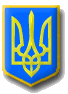 ЛИТОВЕЗЬКА СІЛЬСЬКА РАДАВОЛИНСЬКА ОБЛАСТЬ, ІВАНИЧІВСЬКИЙ РАЙОНСьомого скликання                                          Р І Ш Е Н Н ЯВід 10 травня 2019 року                   с. Литовеж                                     №25/2 Про формування переліку проектів, видаткина які здійснюватимуться за рахунок коштів субвенції з державного бюджету місцевим бюджетам на формування інфраструктури об’єднаних територіальних громад  Відповідно до ст. 10 Закону України «Про добровільне об’єднання територіальних громад», ст. ст. 31, 40 Закону України «Про місцеве самоврядування в Україні», постанови Кабінету Міністрів  України від 16 березня 2016 р. №200 «Деякі питання надання субвенції з державного бюджету місцевим бюджетам на формування інфраструктури об’єднаних територіальних громад» зі змінами, з метою розвитку та модернізації інфраструктури об’єднаної територіальної громади, Литовезька сільська радаВИРІШИЛА: 1. Схвалити перелік проектів, видатки на які здійснюватимуться за рахунок коштів субвенції з державного бюджету місцевим бюджетам на формування інфраструктури об’єднаних територіальних громад згідно додатку.  2. Головному спеціалісту відділу земельних відносин, комунальної власності, містобудування, архітектури, соціально-економічного розвитку та інвестицій підготувати проектні заявки на зазначені проекти в додатку та забезпечити виконання п. 6 постанови Кабінету Міністрів України від 16 березня 2016 р. №200 «Деякі питання надання субвенції з Державного бюджету місцевим бюджетам на формування інфраструктури об’єднаних територіальних громад» зі змінами до Волинської обласної державної адміністрації для отримання висновку щодо відповідності їх Програмі соціально-економічного та культурного розвитку Литовезької сільської ради.3. Контроль за виконанням даного рішення покласти на постійну комісію з питань бюджету, фінансів та планування соціально-економічного розвитку.Сільський голова                                                                                         І. ІванчукДодаток до рішення Литовезької сільської ради№ 25/2  від 10.05.2019 р.   Перелік проектів, видатки на які здійснюватимуться за рахунок коштів субвенції з державного бюджету місцевим бюджетам на формування інфраструктури об’єднаних територіальних громад№п/пНазва проектуОрієнтовна вартість робіт, тис. грн1.Розроблення проектної документації на капітальний ремонт автомобільної дороги О030320 Іваничі-Заболотці-Литовеж км 2+500 до км 11+700 Іваничівського району Волинської області585,9002.Реконструкція загальноосвітньої школи І ступеня під Молодіжний центр в с. Кречів Іваничівського району Волинської області1115,400